         В  целях упорядочения системы оплаты труда специалистов, служащих, водителей и рабочих администрации муниципального района «Печора»администрация ПОСТАНОВЛЯЕТ:         1.Внести в постановление администрации МР «Печора» от 06.02.2012 г.                  № 170 «Об утверждении положения об оплате труда специалистов, служащих, водителей и рабочих администрации муниципального района «Печора» следующие изменения:1.1. В  приложении к постановлению:  1.1.1. пункт 2.1. раздела 2 изложить в следующей редакции: «2.1.  Размеры должностных окладов  специалистов, служащих администрации МР «Печора»  устанавливаются в соответствии с замещаемой должностью на основании штатного расписания в следующих размерах:1.1.2. В подпункте 4.4.2 пункта 4.4 раздела 4  слова «Размер премии составляет 25 процентов от установленного должностного оклада с учетом надбавок.» исключить.                                                                                                                          2. Настоящее постановление вступает в силу со дня принятия и подлежит размещению на официальном сайте администрации муниципального района «Печора». И.о. главы администрации                                                                        Н.Н. ПаншинаАДМИНИСТРАЦИЯ МУНИЦИПАЛЬНОГО РАЙОНА «ПЕЧОРА»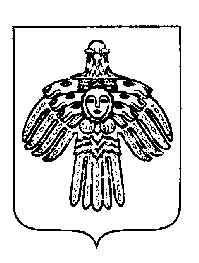 «ПЕЧОРА»  МУНИЦИПАЛЬНÖЙ  РАЙОНСААДМИНИСТРАЦИЯ ПОСТАНОВЛЕНИЕ ШУÖМПОСТАНОВЛЕНИЕ ШУÖМПОСТАНОВЛЕНИЕ ШУÖМ« 30 »   января    2018 г.г. Печора,  Республика Коми                                        № 58/1Наименование должностей специалистов, служащихРазмеры должностных окладов (в рублях, в месяц)Инженер программист 1 категории5135Инженер программист4005Специалист по охране труда 1 категории4475Специалист по работе с молодежью4200Эксперт3805Ведущий бухгалтер5135Ведущий инженер5135Ведущий инженер по охране окружающей среды5135Ведущий специалист по связям с общественностью5135Ведущий экономист5135Ведущий эксперт5135Ведущий юрисконсульт5135Главный специалист5935Агент по снабжению3535Архивариус3535Делопроизводитель3535Документовед3805Заведующий отделом документационного обеспечения и контроля 5960Заведующий административно-хозяйственным отделом5135Заведующий по работе с информационными технологиями5135Секретарь руководителя3610